Beställning av T-shirt Rallarcupen 2015Nu är det dags att beställa årets Rallarcups t-shirt! Köp av t-shirt kommer enbart vara möjlig genom detta beställningsformulär. Formuläret fylls i och skickas till kirunahk@yahoo.se senast den 19/10-2015. Observera att anmälan är bindande. Priset för t-shirten är 120:- för barnstorlekar (centilong) och 160 kronor för vuxna (dam eller herr modell). T-shirten betalas kontant i SEK vid uthämtning under Rallarcupen. T-shirten är tillverkad i funktionsmaterial, 100% Polyester 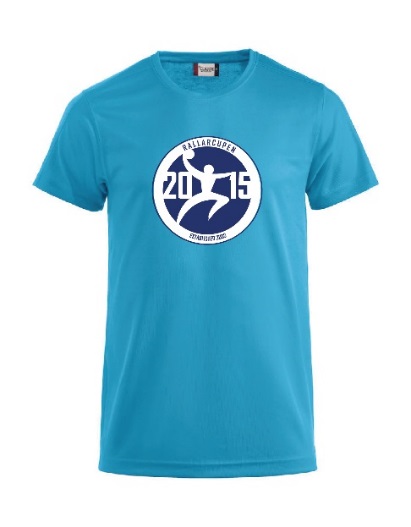 Förening och åldersgrupp:____________________________________________________________KONTAKTPERSON OCH TELEFONNUMMER/E-POST___________________________________________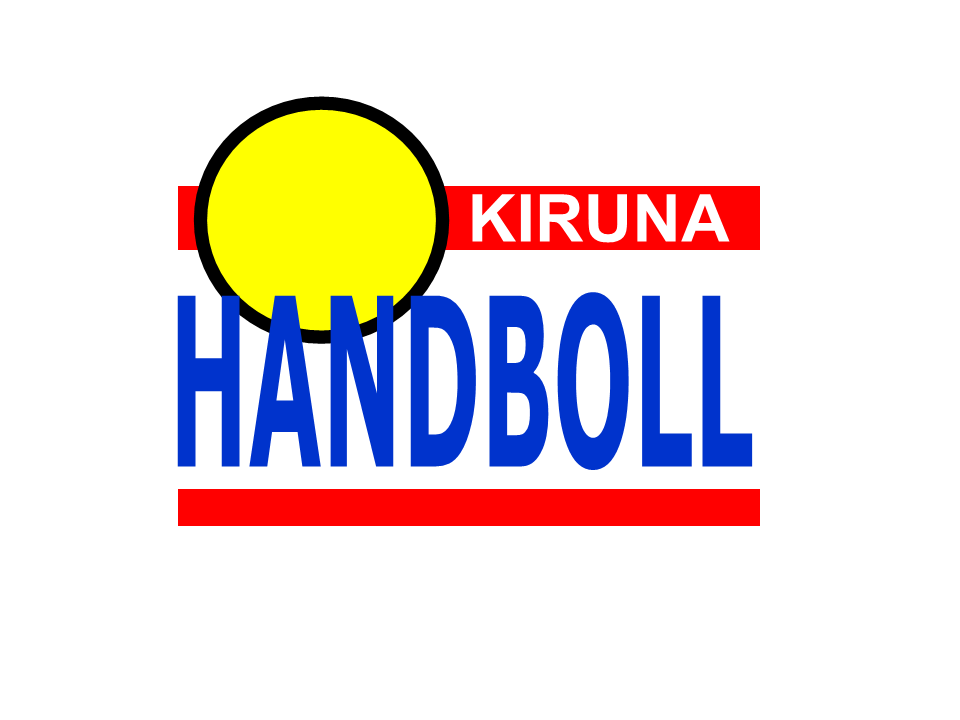 Frågor? Kontakta Kiruna HK:s kansli +498017709 eller kirunahk@yahoo.seStorlek – ModellAntal110-120 Barn (6-8)130-140 Barn (9-11)150-160 Barn (12-14)S DamM DamL DamXL DamXXL DamS HerrM HerrL HerrXL HerrXXL Herr